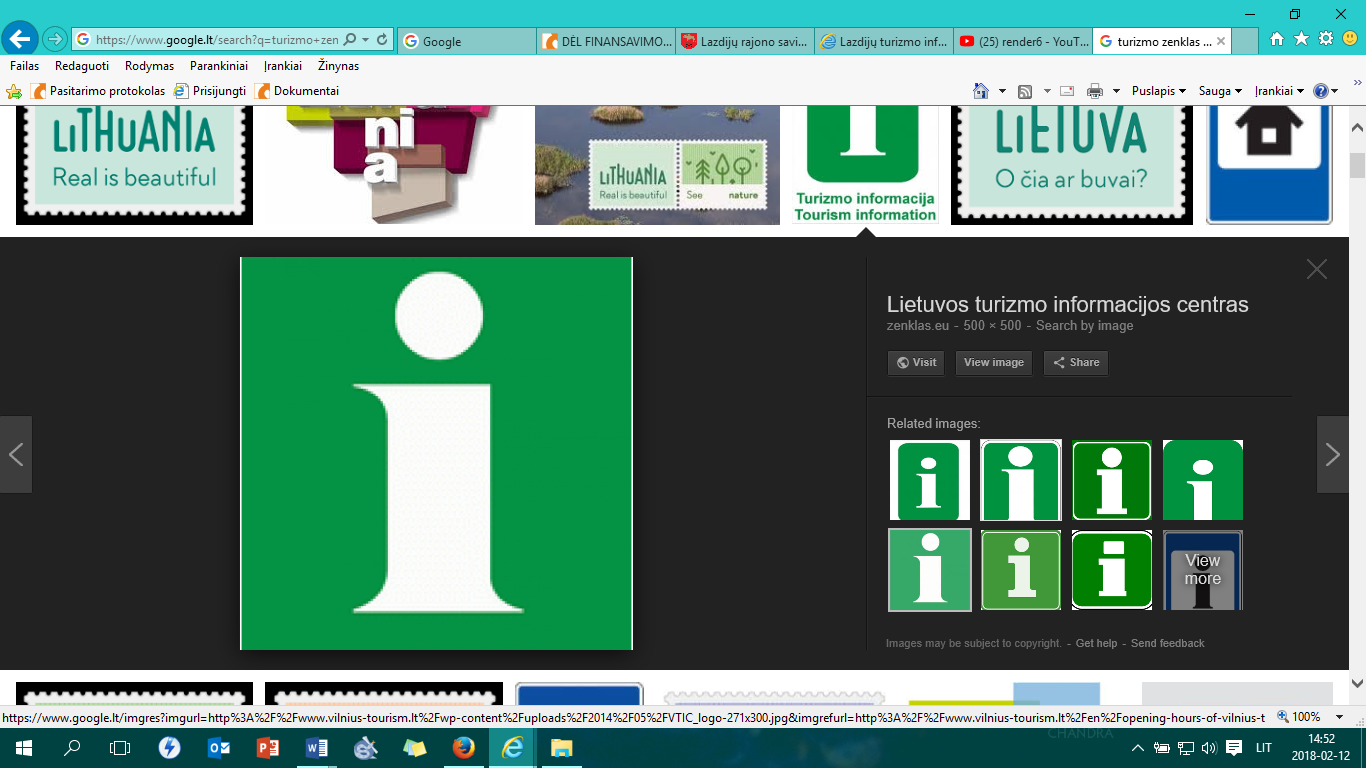 VŠĮ „LAZDIJŲ TURIZMO INFORMACINIS CENTRAS“2019 M. VEIKLOS ATASKAITALazdijaiTurinysBENDROJI INFORMACIJAViešoji įstaiga „Lazdijų turizmo informacinis centras“ (toliau – Lazdijų TIC) yra pelno nesiekiantis ribotos civilinės atsakomybės viešasis juridinis asmuo. Lazdijų TIC renka ir nemokamai teikia turizmo informaciją apie Lazdijų rajono savivaldybę, šią informaciją skleidžia ir viešina Lietuvoje ir tikslinėse tarptautinėse rinkose, teikia kitas turizmo paslaugas, nurodytas Lazdijų TIC įstatuose, patvirtintuose Lazdijų rajono savivaldybės tarybos 2018 m. gegužės 30 d. sprendimu Nr. 5TS-1347, Dėl VšĮ „Lazdijų turizmo informacinis centras“ įstatų pakeitimo ir patvirtinimo“.Savo veikloje Lazdijų TIC vadovaujasi Lietuvos Respublikos Konstitucija, Lietuvos Respublikos civiliniu kodeksu, Lietuvos Respublikos viešųjų įstaigų įstatymu, Lietuvos Respublikos turizmo įstatymu, kitais Lietuvos Respublikos įstatymais ir Lazdijų TIC įstatais.Lazdijų TIC yra juridinis asmuo, turintis ūkinį, finansinį, organizacinį ir teisinį savarankiškumą, įstatymų ir kitų teisės aktų nustatytą veikimo, iniciatyvos bei sprendimų priėmimo laisvę. Lazdijų TIC yra ribotos turtinės atsakomybės. Lazdijų TIC pagal savo prievoles atsako tik jam nuosavybės teise priklausančiu turtu.Lazdijų TIC teisinė forma – viešoji įstaiga.Lazdijų TIC savininkė yra Lazdijų rajono savivaldybė, kodas 111106842 (toliau – Savininkas). Lazdijų rajono savivaldybės, kaip Lazdijų TIC savininko, teises ir pareigas įgyvendina Lazdijų rajono savivaldybės taryba. Lazdijų TIC finansiniai metai – sausio 1 d. – gruodžio 31 d.Lazdijų TIC rekvizitai: Vilniaus g.  1, 67106 Lazdijai. Tel. (8  318) 51 881, el. p. turizmas@lazdijai.lt, juridinio asmens kodas 165232531. Lazdijų TIC 2019 m. veiklos ataskaitoje yra pristatomi atlikti praėjusių metų darbai ir jų rezultatai, ateinančių finansinių metų veiklos tikslai, uždaviniai ir planuojami atlikti darbai.LAZDIJŲ TIC TIKSLAI IR VEIKLOS SRITYSLazdijų TIC veiklos tikslas – turizmo informacinių ir rinkodaros paslaugų plėtra, turizmo Lazdijų rajono savivaldybėje skatinimas ir populiarinimas. Lazdijų TIC pagrindinės veiklos sritys:turizmo informacijos apie Lazdijų rajono savivaldybę rinkimas, kaupimas ir nemokamas teikimas;turizmo informacijos sklaida ir viešinimas Lietuvoje ir tikslinėse tarptautinėse rinkose;turizmo paslaugų teikimas;informacinių ir kartografinių leidinių apie turizmo paslaugas, objektus ir vietoves rengimas, leidimas ir platinimas;turizmo infrastruktūros tyrimai;turizmo reikmėms skirtų duomenų bazių, informacinių sistemų, interneto puslapių kūrimas ir plėtra, įsijungimas į tarptautinius turizmo interneto portalus, duomenų bazes ir internetinius puslapius, specialiųjų kompiuterinių programų kūrimas ir (ar) įdiegimas, siekiant pagerinti informacijos teikimą, bei skatinant turizmo paslaugų ir produktų vartojimą;Lazdijų rajono savivaldybės, kaip turizmo regiono, įvaizdžio gerinimas;kitos turizmo viešinimo, populiarinimo kampanijos ir renginiai;konsultavimo ar patariamojo pobūdžio paslaugos turizmo srityje;turizmo informacinių stendų ir ženklų įrengimas; turizmo plėtros programų ir projektų rengimas ir (ar) dalyvavimas juos rengiant;vietovės turizmo išteklių ir turizmo paslaugų teikėjų duomenų tvarkymas, kaupimas ir atnaujinimas bei šios informacijos teikimas Nacionalinei turizmo informacijos sistemai;kitos veiklos, susijusios su Centro tikslų įgyvendinimu.Siekdami populiarinti Lazdijų rajono vandens, pėsčiųjų ir dviračių maršrutus, 2020 metais organizuosime šventę, akciją/plaukimą baidarėmis, pėsčiųjų žygius Šv. Jokūbo piligrimų keliu, dviračių žygius. Organizuosime informacinių nuorodų žygeiviams ir dviratininkams įrengimą Kalniškės mūšio pažintiniame take ir automobilių sustojimo vietų įrengimą pažintinio tako pradžios taške.  Organizuosime tarptautinės turizmo dienos minėjimo renginį ir renginius/išvykas skirtas 2020 metų turizmo sezonui atidaryti, uždaryti bei aptarti. Stengsimės produktyviai išnaudoti patalpas, esančias Lazdijų TIC pastate Janasalvo k. 10, Lazdijų sen., Lazdijų r. sav. Išleisime naują leidinį populiarinantį Lazdijų krašto dviračių maršrutus, atnaujinsime kitus Lazdijų TIC leidinius, kurių informacija yra pasikeitusi. Organizuosime reprezentacinio Lazdijų krašto leidinio parengimą ir leidybą. Parengsime ir respublikinėje spaudoje publikuosime straipsnius, formuodami teigiamą Lazdijų rajono savivaldybės įvaizdį bei viešindami Lazdijų krašto turizmo paslaugas Lietuvoje. Siekdamas pritraukti į Lazdijų rajoną kuo daugiau Lietuvos ir užsienio turistų, Lazdijų TIC 2020 metais dalyvaus didžiųjų Lietuvos miestų Vilniaus, Kauno ir Klaipėdos šventėse, tarptautinėse turizmo parodose Vilniuje, Varšuvoje ir Vroclave.LAZDIJŲ TIC DARBUOTOJAI1 lentelė. Lazdijų TIC etatų ir darbuotojų skaičius 2019 metais:FINANSAVIMAS, LĖŠOS IR TURTAS	Lazdijų TIC, tvarkant apskaitą ir rengiant finansinę atskaitomybę, vadovaujasi bendraisiais apskaitos principais:   įmonės veiklos tęstinumo, periodiškumo, pastovumo, piniginio mato, kaupimo, palyginimo, atsargumo, neutralumo ir turinio svarbos. Centro finansiniai metai sutampa su kalendoriniais metais. Apskaita tvarkoma dvejybiniu įrašu, naudojant Lietuvos Respublikos piniginį vienetą - eurą. 	Lazdijų TIC rengia finansines ataskaitas: balansą, veiklos rezultatų ataskaitą, aiškinamąjį raštą. 	Pagrindinis Lazdijų TIC finansavimo šaltinis - savivaldybės biudžetas. Lėšos skiriamos darbuotojų darbo užmokesčiui, ryšių, komunalinių paslaugų įsigijimui, Lazdijų TIC darbuotojų kvalifikacijos kėlimui, ūkinio inventoriaus, kompiuterinės programinės įrangos ir kitų prekių bei paslaugų įsigijimui. Pagal vykdytų programų sąmatas 2019 metais Lazdijų TIC iš Lazdijų rajono savivaldybės biudžeto gavo 118568,66 Eur.   2 lentelė Lazdijų TIC ilgalaikis turtas	Lazdijų TIC per 2019 metus ilgalaikio nematerialiojo turto įsigijo už 1210 Eur. Ilgalaikio materialiojo turto įsigijo už 2217,84. Nusidėvėjimas buvo skaičiuojamas tiesiogiai proporcingu metodu.	Lazdijų TIC sąnaudas sudaro suteiktų paslaugų ir parduotų prekių savikaina, kitos sąnaudos, veiklos sąnaudos. 3 lentelė Lazdijų TIC veiklos sąnaudos 2018-2019 m.	Lazdijų TIC direktoriui Mantui Sabaliauskui 2019 metais išmokėta suma – 18651,12 Eur,              Direktoriaus pavaduotojui Žydrūnui Vasiliauskui – 5135,29 Eur.	Lazdijų TIC steigėjas ir dalininkas – Lazdijų rajono savivaldybės taryba. 	  Lazdijų rajono savivaldybės tarybos įnašas 2019 m. padidėjo 3210 Eur ir metų pabaigoje sudarė 83274,71 Eur. 4 lentelė Lazdijų TIC dalininkaiLAZDIJŲ TIC VEIKLALazdijų rajono turizmo infrastruktūros ir paslaugų plėtra.Lazdijų TIC 2019 m. balandžio mėnesį organizavo 15 medinių nuorodų, skirtų Kalniškės mūšio pažintiniam takui ženklinti, gamybą. Medinės nuorodos pažintiniame take įrengtos 2019 m. balandžio 26 d. akcijos „Darom 2019“ metu.Lazdijų TIC vienuoliktąjį kartą 2019 metų gegužės 11 d. organizavo akciją „Švarinam Ančią“. Siekiant populiarinti vandens turizmą Lazdijų rajone, akcijos metu buvo surinktos šiukšlės iš Baltosios Ančios upės bei jos pakrančių, iš upės pašalinti nuvirtę medžiai, kurie trukdė plaukti baidarėms. Akcijos metu buvo valomos upės atkarpos nuo Jezdo kaimo iki Kapčiamiesčio miestelio ir nuo Kapčiamiesčio miestelio iki  Menciškės kaimo. Akcijoje dalyvavo Veisiejų regioninio parko, Lazdijų rajono savivaldybės administracijos Kapčiamiesčio seniūnijos, baidarių nuomos paslaugų teikėjai ir daugiau kaip 30 savanorių. Įvertinę turistų srautus ir pasikonsultavę su Lazdijų rajono savivaldybės administracijos Veisiejų seniūnijos atstovais, minėtos seniūnijos patalpose įrengėme stendą su informacija apie Lazdijų rajono teritorijoje teikiamas turizmo paslaugas, kad į seniūniją užsukantys turistai galėtų patogiai ją pasiimti.  Trijuose 2019 metais įrengtuose informaciniuose terminaluose, kuriuose turistams patraukliai pateikiama informacija apie Lazdijų rajono savivaldybės lankomus gamtos ir kultūros paveldo objektus ir turistinius maršrutus, nuorodos, kaip pasiekti kiekvieną lankomą objektą ar turistinio maršruto pradžios tašką, sukūrėme naują sluoksnį – apgyvendinimas Lazdijų rajono savivaldybėje. Šiame sluoksnyje patalpinome visą kontaktinę informaciją apie nakvynės galimybes Lazdijų krašte.Renginiai Lazdijų TIC savo veiklą vykdo vadovaudamasi įstaigos veiklos įstatais. Juose numatyta, kad viena iš Lazdijų TIC veiklos sričių yra turizmo viešinimas, populiarinimo kampanijos ir renginiai. Lazdijų TIC, siekdamas viešinti Lazdijų rajono turizmo išteklius, 2019 metais suorganizavo 11 renginių, Lazdijų TIC 20-mečio minėjimo - vasaros sezono atidarymo ir vasaros sezono uždarymo renginius, Baltosios Ančios upės valymo akciją, 2 pėsčiųjų žygius Šv. Jokūbo piligrimų keliu, spiningavimo varžybas Lazdijų rajono savivaldybės mero taurei laimėti, 3 pažintinius žygius dviračiais po Lazdijų rajono savivaldybės teritoriją, Turizmo dienos minėjimo renginį ir pėsčiųjų žygį Kalniškės mūšio pažintiniu taku. Visi renginiai, kuriuos organizavome arba prisidėjome prie jų organizavimo, buvo viešinami Lazdijų TIC tinklapyje www.lazdijai-turizmas.lt, Lazdijų TIC Facebook profilio paskyroje vietinėje arba respublikinėje spaudoje. 5 lentelė 2019 m. renginiai, kuriuos organizavo Lazdijų TICLeidiniai 	Lazdijų TIC 2019 m. veiklos plane buvo numatyta parengti ir išleisti naują leidinį populiarinantį Lazdijų krašto vandens turizmą bei išleisti/atnaujinti ne mažiau kaip 2 leidinius Lazdijų krašto turistams. Atnaujinti ir perleisti 3 leidiniai skirti Lazdijų krašto turistams. Taip pat parengti du nauji leidiniai: „Baidarių maršrutai Lazdijų rajone“ ir „Lazdijų krašto gidas“.6 lentelė Lazdijų TIC leidiniai parengti ir išleisti/perleisti 2019 m.Komercinė veikla ir išlaidos	Lazdijų TIC, vadovaudamasi savo įstaigos įstatais, vykdo įvairių rūšių veiklą. Lazdijų TIC nuosavybės teise priklauso pastatas, esantis Janaslavo k. 10, Lazdijų sen., Lazdijų r. sav., ir tuo pačiu adresu esantis lauko ekranas. Siekdami efektyviai išnaudoti šį turtą, įvairiems subjektams siūlome nuomotis reklaminį plotą lauko ekrane, taip pat teikiame konferencijų organizavimo, konferencijų salės nuomos paslaugas, ekskursijų, edukacinių užsiėmimų organizavimo paslaugas. Lazdijų TIC patalpose, esančiose Janaslavo k. 10, Lazdijų sen., Lazdijų r. sav., ir Vilniaus g. 1, Lazdijų mieste prekiaujame Lazdijų krašto suvenyrais, Lazdijų krašto amatininkų darbais, Lietuvos valstybės atributika ir kitomis Lazdijų kraštą reprezentuojančiomis prekėmis.	Lazdijų TIC per 2019 metus sudarė 4 sutartis dėl lauko ekrano nuomos (2019-05-27 Nr. 8S-8, 2019-07-18 Nr. 8S-10, 2019-08-12 Nr. 8S-11 ir 2019-10-08, Nr. 8S-13) ir 2 sutartis dėl konferencijų salės nuomos, esančios Lazdijų TIC patalpose Janaslavo k. 10, Lazdijų sen., Lazdijų r. sav. (2019-03-19, Nr. 8S-5 ir 2019-10-10, Nr. 8S-14).7 lentelė Lazdijų TIC pajamos už parduotas prekes ir suteiktas paslaugas 2018 ir 2019 m.	Palyginus Lazdijų TIC 2018 metų pajamas su Lazdijų TIC 2019 metų pajamomis, pastarosios sumažėjo 39,2 procento.8 lentelė Lazdijų TIC išlaidos 2019 m. neskaitant veiklos ir darbo užmokesčio išlaidų	* Turto mokestis, lauko ekrano gedimas, kasų, buhalterinės programos aptarnavimo mokestis, šiukšlių išvežimo mokestis.BENDRADARBIAVIMAS	Lazdijų TIC, vykdydama savo veiklą bei siekdama įstaigos įstatuose nurodytų tikslų, bendradarbiauja su kitomis Lazdijų rajono savivaldybės įstaigomis, Lazdijų rajono turizmo paslaugų teikėjais, Lazdijų krašto amatininkais, Lazdijų rajono savivaldybės teritorijoje esančių saugomų teritorijų atstovais, kitais Lietuvos ir užsienio turizmo informaciniais centrais, turizmo sektorių kuruojančiomis Lietuvos valstybės institucijomis ir kelionių organizatoriais. Kartu su išvardintais partneriais Lazdijų TIC organizuoja įvairius renginius, pažintinius turus, kuria naujus ir viešina jau esamus Lazdijų rajono turistinius maršrutus, dalinasi informacija apie regiono turizmo naujoves, lankomus objektus, apgyvendinimą, edukacijas, aktyvias pramogas, plečia siūlomų įsigyti Lazdijų krašto suvenyrų, teikiamų turizmo paslaugų spektrą, gerina esamą ir organizuoja naujos turizmo infrastruktūros plėtrą. Lazdijų TIC 2019 metais organizuodama įvairius renginius ir dalyvaudama kitų Lazdijų rajono savivaldybės įstaigų organizuojamuose renginiuose, bendradarbiavo su Lazdijų rajono savivaldybės administracija, VšĮ „Lazdijų kultūros centras“, Lazdijų krašto muziejumi, Veisiejų ir Metelių regioninių parkų direkcijomis, VšĮ „Lazdijų rajono savivaldybės visuomenės sveikatos biuras“, VšĮ „Lazdijų sporto centras“, VšĮ „Lietuvos triatlono taurė“, Lazdijų rajono turizmo paslaugų teikėjais ir Lazdijų krašto amatininkais, Lietuvos karių asociacijos keliautojų klubu, J7 valdybos Karinio rengimo planavimo skyriaus viršininku Plk. ltn. Rimantu Jarmalavičiumi, Biržų rajono turizmo informacijos centru.	Lazdijų TIC nuo 2018 m. gegužės 18 d. (bendradarbiavimo sutarties Nr. 8S-12) kartu su visais Lietuvos turizmo informaciniais centrais dalyvauja projekte „Surink Lietuvą“. Projekto metu Lietuvos gyventojai skatinami keliauti po Lietuvą, o kartu ir kiekviename turizmo informaciniame centre įsigyti atitinkamo krašto stilizuotą magnetuką. Projektas yra itin pasisekęs, kadangi pastebimas ženklus atvykstančių vietinių turistų srautų padidėjimas. Projektas bus tęsiamas ir 2020 metais. 	Lazdijų TIC aktyviai dalyvauja Lietuvos turizmo informacinių centrų asociacijos veikloje, kartu su asociacijos nariais keliauja į tarptautines turizmo parodas, didžiųjų Lietuvos miestų metines šventes, kur gausiam lankytojų būriui pristato Lazdijų kraštą. 	 Lazdijų TIC aktyviai bendradarbiauja su kaimyninės valstybės Lenkijos turizmo sektoriaus atstovais. Praėjusiais metais Lazdijų TIC turistams skirtą medžiagą apie Lazdijų rajone teikiamas turizmo paslaugas anglų ir lenkų kalbomis pateikė Lenkijos valstybės Seinų, Punsko, Augustavo ir Suvalkų miestų turizmo sektoriaus atstovams.Bendradarbiaudami su Metelių regioninio parko direkcija 2019-10-18 organizavome pontoninio liepto, esančio Dusios ežere, Graužų k., Seirijų sen., Lazdijų r. sav., išmontavimo ir sandėliavimo žiemai darbus. Bendradarbiaudami su kolegomis iš Biržų turizmo informacinio centro, Lazdijų rajono savivaldybės administracijos, taip pat su Lazdijų krašto turizmo paslaugų teikėjas ir Lazdijų krašto amatininkais, 2019-11-08 organizavome išvyką į Biržų kraštą, skirtą Lazdijų rajono savivaldybės vasaros turizmo sezono uždarymui. Bendradarbiaudami su VšĮ „Lazdijų kultūros centras“ ir Plk. ltn. Rimantu Jarmalavičiumi, J7 valdybos Karinio rengimo planavimo skyriaus viršininku, 2019-12-14 organizavome pėsčiųjų žygį Kalniškės mūšio pažintiniu taku, kurio metu taką pristatėme Lazdijų rajono savivaldybės vadovams ir administracijos darbuotojams.Bendradarbiaudami su Lietuvos karių asociacijos keliautojų klubu organizavome du pažintinius žygius dviračiais – 2019-05-18 dviračių žygis, skirtas 74-osioms Kalniškės mūšio metinėms paminėti, 2019-09-07 dviračių žygis „Minu kartu su tėveliu“.	Bendradarbiaudami su kelionių organizatoriumi UAB „Senamiesčio gidas“, Lazdijų krašto turizmo išteklius pristatėme tarptautinėse turizmo parodose Rygoje, Minske ir Varšuvoje.LAZDIJŲ RAJONO TURIZMO IŠTEKLIŲ VIEŠINIMAS IR PATRAUKLAUS LAZDIJŲ RAJONO ĮVAIZDŽIO FORMAVIMAS LIETUVOJE IR UŽSIENYJELazdijų turizmo išteklių viešinimas ir patrauklaus įvaizdžio formavimas žiniasklaidoje ir skaitmeninėje erdvėje.	Lazdijų TIC veiklos įstatuose numatyta, kad viena pagrindinių įstaigos veiklos sričių yra turizmo informacijos sklaida ir viešinimas. Informaciją apie visus Lazdijų TIC organizuotus renginius ir renginius, prie kurių organizavimo Lazdijų TIC prisidėjo kaip partneriai, taip pat informaciją apie Lazdijų rajone teikiamų turizmo paslaugų ir infrastruktūros naujoves, naujus lankomus objektus ir turistinius maršrutus 2019 metais skelbėme Lazdijų rajono žiniasklaidoje (laikraščiuose „Lazdijų žvaigždė“, „Lazdijų reklama“ ir „Dzūkų žinios“) ir Lietuvos žiniasklaidos priemonėse. Lazdijų rajono žiniasklaidoje išspausdinta 13 straipsnių apie Lazdijų TIC veiklą ir lankomus Lazdijų krašto objektus.Lazdijų TIC parengė du straipsnius populiariausiame Lietuvoje, nuo 1997 m. leidžiamame kelionių žurnale „Kelionės ir pramogos“ (tiražas 300 000  vnt.). Vasaros ir žiemos sezono žurnale išspausdinti straipsniai „Po įdomiausias Lazdijų rajono vietas“ ir „Atraskite Kalėdas Lazdijuose“.Lazdijų turizmo išteklių viešinimas ir patrauklaus įvaizdžio formavimas skaitmeninėje erdvėje	Visa naujausia Lazdijų rajono turizmo informacija taip pat ir informacija apie Lazdijų TIC organizuotus renginius bei kitas Lazdijų rajono savivaldybės teritorijoje vykusias veiklas 2019 metais buvo talpinama Lazdijų TIC tinklapyje www.lazdijai-turizmas.lt, socialiniuose tinkluose Facebook ir Instagram. Atnaujintame socialinio tinklo Facebook Lazdijų TIC profilyje buvo dalinamasi turistams aktualia informacija, naujienomis iš turizmo parodų ir Lietuvos miestų švenčių, taip pat ir informacija apie Lazdijų rajone vykstančius renginius, galimus aplankyti objektus, kitas turistams aktualias naujienas bei informacija apie Lazdijų TIC apsilankiusius turistus.	Vasaros turizmo sezono metu socialiniame tinkle Facebook kiekvieną savaitę publikavome rubriką „Planas savaitgaliui“. Šios rubrikos tikslas – surinkti informaciją apie visus artėjantį savaitgalį Lazdijų krašte vyksiančius renginius ir šią informaciją patraukliai pateikti socialinių tinklų vartotojams. Siekiant pritraukti kuo daugiau turistų į Lazdijų rajono savivaldybę, rubrikoje turistams buvo kuriami maršrutai po gražiausias Lazdijų krašto vietas, juos planuojant taip, kad būtų patogu apsilankyti ir tą savaitgalį Lazdijų rajono savivaldybėje vykstančiuose renginiuose. Buvo parengta 15 rubrikos „Planas savaitgaliui“ publikacijų. Tai buvo pati populiariausia rubrika Lazdijų TIC Facebook paskyroje, kiekvieną kartą peržiūrima vidutiniškai 3000 kartų. Taip pat vasaros turizmo sezono metu kiekvienos savaitės pradžioje skelbdavome informaciją apie Lazdijų TIC apsilankiusius lietuvių ir užsienio turistus, istorijas apie jų keliones, jiems sutikus, publikavome nuotraukas. Ši rubrika taip pat buvo viena populiariausių, ji sulaukdavo vidutiniškai 1000 Facebook vartotojų peržiūrų. Atsižvelgiant į šių rubrikų populiarumą, planuojame jas publikuoti ir 2020 metais.Lazdijų rajono savivaldybės administracija 2019 metais Metelių regioninio parko direkcijos automobilių stovėjimo aikštelėje, prie Veisiejų seniūnijos administracinio pastato  ir degalinės CirkleK, esančios Nekrūnų kaime, Lazdijų seniūnijoje teritorijoje, įrengė tris interaktyvius informacinius stendus. Lazdijų TIC atlieka šių stendų priežiūrą, nuolat atnaujiną informaciją.  Siekiant kaip įmanoma racionaliau išnaudoti minėtus stendus, 2019 metais Lazdijų TIC stendų informacinėje sistemoje sukūrė naują sluoksnį „Apgyvendinimas“. Buvo suvesta visa su apgyvendinimu Lazdijų rajono savivaldybės teritorijoje susijusi informacija. Šia informacija gali naudotis visi stendų vartotojai. Taip pat bendradarbiaujant su VšĮ „Lazdijų kultūros centras“, Lazdijų rajono savivaldybės administracija, regioninių parkų direkcijomis ir kt. įstaigomis, šie informaciniai stendai naudojami ir Lazdijų krašte vykstančių renginių viešinimui. Daugiausia kartų per 2019 metus buvo pasinaudota informacinius stendu esančiu Metelių regioninio parko automobilių stovėjimo aikštelėje – 4525 kartus, stendu, esančiu prie Veisiejų seniūnijos administracinio pastato – 2676 kartus, o stendu, esančiu CirkleK degalinės teritorijoje – 2020 kartų.Lazdijų TIC 2019 metais nuolat teikė informaciją VšĮ „Keliauk Lietuvoje“ jų vykdomoms viešinimo kampanijoms: kulinarinis Lietuvos žemėlapis  „Gastrogidas“, Lietuvos pirčių žemėlapis, Lietuvos fontanų žemėlapis, kt. aktuali su kelionėmis po Lazdijų kraštą susijusi informacija.Lazdijų turizmo išteklių viešinimas ir patrauklaus įvaizdžio formavimas Lazdijų TIC lankytojams, Lazdijų rajone vykstančiose šventėse, tarptautinėse turizmo parodose Lietuvoje ir užsienyje 	Lazdijų TIC 2019 metais Lazdijų kraštą pristatė Lazdijų rajone vykusiuose kultūriniuose ir sporto renginiuose, atstovavo Lazdijų kraštą Kauno miesto dienų „Kauno Hanza dienos 2019“, Klaipėdos miesto šventėje „Jūros šventė 2019“ ir Vilniaus miesto šventėje „Sostinės dienos 2019“ renginiuose, tarptautinėse turizmo parodose Vilniuje, Varšuvoje, Rygoje ir Minske. Renginių metu buvo platinama Lazdijų krašto turizmo informacija, prekiaujama suvenyrais, konsultuojami švenčių ir parodų lankytojai. 	Lazdijų TIC padalinys įsikūręs pasienyje su Lenkijos respublika, Janaslavo k. 10, Lazdijų seniūnijoje, 2019 metais sulaukė 3 grupių moksleivių iš Lazdijų Motiejaus Gustaičio gimnazijos, 1 grupės moksleivių iš Lazdijų rajono savivaldybės Šeštokų mokyklos, 1 moksleivių grupės iš Rokų gimnazijos, 1 moksleivių bei mokytojų grupės iš Punsko bei grupės Dzūkijos VVG atstovų ir jų projekto „Piliakalnių kelias“ partnerių, kuriems buvo pristatyta Lazdijų TIC veikla, Lazdijų karšto turizmo ištekliai, surengta ekskursija į Adolfo Ramanausko-Vanago tėviškės vietą, Lazdijų krašto muziejų, Metelių regioninio parko lankytojų centrą, Rudaminos piliakalnį, ekskursija pasienio rokadiniu keliu „Geležinė uždanga“. Taip pat Lazdijų kraštas, Lazdijų rajono savivaldybėje vykusiame oficialiame priėmime, pristatytas mokyklos – darželio „Vyturėlis“ svečiams iš Rumunijos, Turkijos, Bulgarijos ir Italijos.9 lentelė  Renginiai, kuriuose pristatytas Lazdijų kraštas 2019 metaisKVALIFIKACIJOS KĖLIMAS	Siekiant padidinti Lazdijų TIC darbuotojų kompetenciją turizmo, buhalterijos, informacinių technologijų, marketingo, duomenų apsaugos, bendravimo, komandos formavimo, viešųjų pirkimų organizavimo ir kitose srityse, Lazdijų TIC darbuotojai 2019 metais reguliariai dalyvavo įvairiuose kvalifikacijos kėlimo mokymuose. Siekiame, kad Lazdijų TIC darbuotojai būtų aukštos kvalifikacijos, tinkamai reprezentuotų Lazdijų kraštą, gebėtų greitai prisitaikyti prie esamos situacijos, Lietuvos Respublikos teisės aktų pakeitimų, kurie tiesiogiai įtakoja įstaigos darbą ar turizmo rinkoje nuolat atsirandančių naujovių.  9 lentelė Mokymai, kuriuose dalyvavo Lazdijų TIC darbuotojai 2019 m.LAZDIJŲ RAJONO SAVIVALDYBĖS TURISTŲ SRAUTŲ ANALIZĖLazdijų TIC nuolat kaupia informaciją apie į Lazdijų rajoną atvykstančius turistus. Šioje Lazdijų TIC veiklos ataskaitoje naudojami duomenys surinkti 2018-2019 metais Lazdijų TIC, Metelių regioninio parko direkcijoje, Veisiejų regioninio parko direkcijoje, Lazdijų krašto muziejuje. 1 diagrama Turistų srautai Lazdijų rajono savivaldybėje 2018-2019 metais   Iš 1 diagramos duomenų matyti, kad bendras atvykstančių į Lazdijų rajoną turistų skaičius auga. Pagrindiniais Jų traukos centrais išlieka Metelių ir Veisiejų regioniniai parkai. Lyginant 2018 ir 2019 metus, turistų skaičius Metelių regioniniame parke sumažėjo 8,71 %, tačiau šis regioninis parkas, lyginant su kitais Lazdijų rajono savivaldybės traukos objektais, išlieka populiariausia lankoma vieta. Gana ženkliai daugiau turistų 2019 metais apsilankė Veisiejų regioninio parko teritorijoje, jų skaičius išaugo net 23,9 %. Lazdijų krašto muziejuje 2019 metais lankytojų buvo 11,21 % daugiau, o apsilankiusiųjų Lazdijų TIC skaičius padidėjo 0.84 %. Lazdijų TIC 2019 metais apsilankė 30214 turistai. Beveik pusė jų 45,7 % - vietiniai lietuviai, kiti 54.3 % turistai iš daugiau kaip 30 skirtingų pasaulio šalių. Daugiausia turistų sulaukėme iš kaimyninės Lenkijos - 36,22 %, Vokietijos – 25,39 %, Prancūzijos – 4,28 % ir JAV – 3.08 %.2 diagrama Lazdijų TIC lankytojų pasiskirstymas pagal šalis 2019 metais   Atvykstančiųjų skaičiaus didėjimui daugiausia įtakos turėjo anksti prasidėjęs ir užsitęsęs turizmo sezonas (2019 m. balandžio - rugsėjo mėn.), geras ir palankus turizmui klimatas (mažai lietingas oras), gerėjanti apgyvendinimo ir aptarnavimo paslaugų kokybė, išsiplėtęs teikiamų turizmo paslaugų spektras, kultūrinių ir sporto renginių Lazdijų rajono savivaldybėje gausa, aktyvesnė rinkodara socialiniuose tinkluose, gerėjanti kelių, dviračių ir pėsčiųjų takų infrastruktūra ir, žinoma, besikeičiantys, ypatingai lietuvių turistų, keliavimo įpročiai – daugumą jų atranda Lietuvos regionus ir vis dažniau leidžiasi ir į kelių dienų keliones po Lietuvos rajonus.Analizuojant šių dienų situaciją turizmo paslaugų rinkoje, turistų srautai 2020 metais labai priklausys nuo to, kaip bus suvaldyta padėtis dėl koronaviruso. Didelė tikimybė, kad bent jau vasaros turizmo sezono pradžioje gerokai sumažės turistų iš Azijos šalių, taip pat, tikėtina, kad mažės turistų skaičius iš Europos šalių, kuriose nustatytas didelis koronaviruso paplitimas.Ataskaitą parengė VšĮ „Lazdijų turizmo informacinis centras“ direktorius Mantas Sabaliauskas. Statistinius duomenis ataskaitai pateikė Lazdijų TIC darbuotojai.Direktorius Mantas Sabaliauskas2020-03-09Eil. Nr. Pareigybės pavadinimasEtatų skaičiusDarbuotojų skaičius metų pradžiojeDarbuotojų skaičius metų pabaigojeDirektorius111Direktoriaus pavaduotojas111Buhalteris111Vadybininkas555Viso:Viso:888Ilgalaikis turtas2019-12-31 Likutinė vertė2018-12-31 Likutinė vertėIlgalaikis nematerialusis turtas23152 046Programinė įranga23142 045Kitas nematerialusis turtas11Ilgalaikis materialusis turtas103937131903Pastatai ir statiniai99912128 458Kita įranga, prietaisai, įrankiai ir įrenginiai40253445Viso ilgalaikio turto:106252133949VEIKLOS SĄNAUDOS2019-12-312018-12-31Darbuotojų išlaikymo 84 44264 348Ilgalaikio turto nusidėvėjimo (amortizacijos)31 05831 036Komunalinių paslaugų ir ryšių84058222Komandiruotės išlaidos18560Transporto0145Kvalifikacijos kėlimo219648Paprasto remonto ir eksploatavimo14980Nuvertėjimo ir nurašymo sąnaudos290Sunaudotų ir parduotų atsargų savikaina36 6670Kitų paslaugų 57700Kitos sąnaudos45310Kitos veiklos sąnaudos840118 008IŠ VISO SĄNAUDŲ:182 876122 399DalininkaiDalininkų įnašai (Eur) Dalis laikotarpio pabaigojeDalininkų įnašai (Eur)Dalis laikotarpio pradžiojeLazdijų rajono savivaldybė83274,7180064,71Viso:83274,7180064,71Renginio pavadinimasRenginio dataRenginio partneriaiRenginio aprašymasDalyvių skaičiusLazdijų TIC 20-mečio jubiliejus-vasaros turizmo sezono atidarymas2019-04-25-Lazdijų TIC 20-mečio jubiliejinis renginys vyko Lazdijų kultūros centre. Renginio metu pagerbti ilgamečiai Lazdijų TIC darbuotojai, Lazdijų krašto turizmo sektoriaus atstovai. Buvo renkamos lėšos plaukimui baidarėmis Baltosios Ančios upe Lazdijų rajono savivaldybės socialinės globos centro „Židinys“ auklėtiniams. Surinkta 600 Eur. Oficialiai atidarytas naujasis vasaros turizmo sezonas. Vyko koncertas ir improvizacijų teatro „Kitas kampas“ pasirodymas.170Akcija „Švarinam Ančią“2019-05-11Veisiejų regioninio parko direkcijaBaltosios Ančios kaimo turizmo sodybaKaimo turizmo sodyba „Nieda“„Pinčiuko Baidarės“„Saulėtekio baidarės“Vitas Kaušauskas Akcijos metu plaukiant baidarėmis Baltosios Ančios upe buvo šalinami praplaukti trukdantys medžiai, renkamos šiukšlės atkarpose nuo Jezdo kaimo iki Kapčiamiesčio miestelio ir nuo Kapčiamiesčio miestelio iki Baltosios Ančios sodybos Menciškės kaime.30Pažintiniai žygiai Šv. Jokūbo keliu.2019-05-13 2019-05-19Lazdijų Motiejaus Gustaičio gimnazija,Seirijų Antano Žmuidzinavičiaus gimnazijaPažintinių žygių metu Lazdijų Motiejaus Gustaičio ir Seirijų Antano Žmuidzinavičiaus gimnazijų moksleivių kartu su savo mokytojais ir Lazdijų TIC darbuotojais įveikė dvi Šv. Jokūbo piligrimų kelio per Lazdijų rajoną atkarpas. Nuo Lazdijų iki Lietuvos Lenkijos pasienio ir nuo Metelių regioninio parko lankytojų centro iki Kryžių šventovės.85Dviračių žygis, skirtas Kalniškės mūšio 74-osioms metinėms paminėti2019-05-18VšĮ „Lazdijų kultūros centras“LKA keliautojų klubasŽygio metu pagerbti Kalniškės mūšio didvyriai, aplankyta Lazdijų miesto Nepriklausomybės aikštė ir Nepriklausomybės paminklas, Kryžių šventovė, Prelomčiškės piliakalnis, Kalniškės mūšio vieta, Etnografinė Prano Dzūko sodyba ir Rudaminos tradicinių amatų centras.35Spiningavimo varžybos Akmenių ežere Lazdijų rajono savivaldybės mero taurei laimėti2019-06-08Lazdijų rajono savivaldybė, Lietuvos medžiotojų ir žvejų draugijos Lazdijų skyrius,VšĮ „Lazdijų kultūros centras“Spiningavimo varžybos vyko Akmenių ežere, Lazdijų seniūnijoje. Tai vienas iš kasmetinės tradicinės Lazdijų rajono šventės „Pasienio fiesta“ renginių.37Dviračių žygis „Pavyk saulėlydį“2019-08-02Lazdijų rajono savivaldybės visuomenės sveikatos biuras, VšĮ „Lazdijų kultūros centras“ ir Metelių regioninio parko direkcijaDviračių žygio metu buvo aplankyti Prelomčiškės piliakalnis, Kryžių šventovė ir Metelių regioninio parko lankytojų centras. Dviračių žygis vyko festivalio „Metelio banga“ 2019 metu.60Dviračių žygis aplink Metelio ežerą „Minu kartu su tėveliu“2019-09-07Lietuvos karių asociacijos keliautojų klubasDviračių žygio metu aplankyti Metelių apžvalgos bokštas, Metelių regioninio parko lankytojų centras, Akuočių dvaro senosios kapinės, Statiškės mūšio dalyvių kapinės, Laumės akmuo, Papečių piliakalnis, Kryžių šventovė, Prelomčiškės piliakalnis. Sudalyvauta Kurdimakščių ir Metelių kaimų bendruomenių organizuotose edukacinėse veiklose. 60Renginys skirtas pasaulinei turizmo dienai paminėti2019-09-27-Suorganizuotas nuotraukų konkursas Lazdijų TIC facebook paskyroje. Lazdijų miesto nepriklausomybės aikštėje suorganizuota maisto degustacija „Lazdijų krašto skoniai“. Jos metu Lazdijų miesto gyventojai ir svečiai vaišinti žuviene, Lazdijų krašte savo produkciją gaminantys maisto tiekėjai vaišino savo produkcija. Lazdijų miesto parke suorganizuotos mini ekskursijos vaikams traukinuku su gidu.260Išvyka į Biržų rajono savivaldybę, Lazdijų rajono savivaldybės vasaros turizmo sezono uždarymo proga.2019-11-08-Kartu su Lazdijų krašto turizmo paslaugų teikėjais ir Lazdijų rajono savivaldybės administracijos Švietimo, kultūros ir sporto skyriaus atstovais lankėmės Biržų krašte. Ekskursijos metu aplankėme Biržų pilį, ilgiausią pėsčiųjų tiltą Lietuvoje, Kirklių apžvalgos bokštą ir karstines įgriuvas, senovinių automobilių muziejų, lankėmės Sodeliškių dvaro kaimo turizmo sodyboje.43Pėsčiųjų žygis Kalniškės mūšio pažintiniu taku2019-12-14Plk. ltn. Rimantas Jarmalavičius, J7 valdybos Karinio rengimo planavimo skyriaus viršininkasŽygio metu Lazdijų rajono savivaldybės vadovams ir administracijos darbuotojams pristatytas Kalniškės mūšio pažintinis takas. 17Leidinio pavadinimasKalbos, kuriomis išleistas leidinysTiražasBaidarių maršrutai Lazdijų rajonelietuvių2000Lazdijų krašto gidaslietuvių, anglų6000Lazdijų rajono savivaldybės žemėlapislietuvių, anglų, rusų4500Šv. Jokūbo piligrimų kelias per Alytaus ir Lazdijų kraštąlietuvių1000Aktyvūs Lazdijailietuvių1000Gautos pajamos 2019 m, EurGautos pajamos 2018 m, EurPaslaugos1875,81 5762,82Prekės31497,3849076,46Viso:33373,1954839,28ElektraRyšiaiKomunalinės išlaidosApsauga ir su ja susijusios paslaugosTurto draudimasKita*2019 metai2019 metaiEurEurEurEurEurEur1Sausis541,03172,27108,7478,6557,92236,592Vasaris432,18184,8372,4742,35283,783Kovas261,27276,3765,9836,30253,724Balandis256,11280,4838,7836,30246,885Gegužė265,98187,8214,2436,30258,526Birželis228,04201,779,2836,30376,587Liepa191,78192,877,7780,16255,798Rugpjūtis232,47194,938,9036,30271,819Rugsėjis260,06193,968,0236,30282,2010Spalis319,05193,6352,2036,30248,2011Lapkritis266,19220,9067,4436,30211,112Gruodis481,49222,4471,9836,30279,65Viso:Viso:3735,652522,27525,80527,857,203204,82Renginio pavadinimasDataTrumpas aprašymasTarptautinė turizmo paroda „Adventur 2019“2019-01-25 – 2019-01-27Turizmo paroda vyksta visą savaitgalį, joje apsilanko daugiau kaip 30000 tūkstančių žmonių. Tarptautinėje turizmo parodoje „Adventur 2019“ Lazdijų TIC pristatė aktyvias pramogas Lazdijų krašte, turizmo paslaugų teikėjus, lankomus Lazdijų rajono objektus, populiariausius pėsčiųjų, dviračių ir vandens maršrutus, kvietė sudalyvauti edukaciniuose žaidimuose ir laimėti Lazdijų krašto suvenyrus, lankytojus vaišino Dzūkiškomis vaišėmis. Tarptautinė turizmo paroda „Balttour 2019“201-02-01 – 2019-02-03Tai viena garsiausių tarptautinių turizmo parodų Latvijoje, kurioje kiekvienais metais apsilanko dagiau kaip 2000 žmonių. Lazdijų TIC bendrame Lietuvos turizmo informacijos centrų stende pristatė Lazdijų rajono turizmo išteklius – turizmo paslaugų teikėjus, lankomus Lazdijų rajono objektus, populiariausius pėsčiųjų, dviračių ir vandens maršrutus.Tarptautinė turizmo paroda „Otdych 2019“2019-04-03 – 2019-04-06Tai viena garsiausių tarptautinių turizmo parodų Baltarusijoje, kurioje kiekvienais metais apsilanko dagiau kaip 30000 žmonių. Lazdijų TIC bendrame Lietuvos turizmo informacijos centrų stende pristatė Lazdijų rajono turizmo išteklius – turizmo paslaugų teikėjus, lankomus Lazdijų rajono objektus, populiariausius pėsčiųjų, dviračių ir vandens maršrutus.Kauno Hanza dienos 20192019-05-17 – 2019-05-19Tai didžiausia Kauno miesto šventė. Šventė vyksta visą savaitgalį. Šventėje kiekvienais metais apsilanko daugiau kaip 22 000 lankytojų. Lazdijų TIC šventės metu kartu su Alytaus turizmo ir informacijos centru ir Varėnos rajono savivaldybės atstovais stilizuotoje erdvėje – turizmo gatvėje pristatė  Lazdijų rajono turizmo išteklius – turizmo paslaugų teikėjus, lankomus Lazdijų rajono objektus, populiariausius pėsčiųjų, dviračių ir vandens maršrutus, prekiavo Lazdijų krašto suvenyrais, vietinių amatininkų produkcija.Tarptautinė šventė „Pasienio fiesta“2019-06-07 – 2019-06-09Tai didžiausia Lazdijų rajone vykstanti šventė. Lazdijų TIC dalyvavo šventinėje eisenoje, organizavo vieną iš šventės renginių – spiningavimo varžybas Lazdijų rajono savivaldybės mero taurei laimėti, prisidėjo prie Lietuvos plento taurės etape dalyvavusios Lazdijų rajono savivaldybės dviratininkų komandos organizavimo. Šventės metu pristatė Lazdijų rajono turizmo išteklius – turizmo paslaugų teikėjus, lankomus Lazdijų rajono objektus, populiariausius pėsčiųjų, dviračių ir vandens maršrutus, prekiavo Lazdijų krašto suvenyrais, vietinių amatininkų produkcija.Klaipėdos miesto šventė „Jūros šventė 2019“2019-07-26 – 2019-07-28Tai didžiausia Klaipėdos miesto šventė. Šventė vyksta visą savaitgalį. Lazdijų TIC šventės metu kartu su Alytaus turizmo ir informacijos centru ir Varėnos rajono savivaldybės atstovais stilizuotoje erdvėje – turizmo skvere pristatė  Lazdijų rajono turizmo išteklius – turizmo paslaugų teikėjus, lankomus Lazdijų rajono objektus, populiariausius pėsčiųjų, dviračių ir vandens maršrutus, prekiavo Lazdijų krašto suvenyrais, vietinių amatininkų produkcija.Festivalis „Metelio banga 2019“2019-08-02Kasmetinis festivalis „Metelio banga“ vyksta Metelių kaime, paplūdimyje prie Metelio ežero. Lazdijų TIC pirmąją festivalio dieną ne tik organizavo naktinį dviračių žygį, bet ir pristatė Lazdijų krašto turizmo išteklius. Lietuvos triatlono taurės etapas Veisiejų mieste2019-08-17Lietuvos triatlono taurė Veisiejų mieste vyko jau 4 kartą. Šiame renginyje, kuris vyksta Veisiejų miesto parke ir Veisiejų miesto apylinkėse sportininkai varžosi keliose rungtyse. Renginyje dalyvavo daugiau kaip 300 dalyvių, apsilankė didelis būrys žiūrovų. Lazdijų TIC renginio metu pristatė Lazdijų rajono turizmo išteklius – turizmo paslaugų teikėjus, lankomus Lazdijų rajono objektus, populiariausius pėsčiųjų, dviračių ir vandens maršrutus, prekiavo Lazdijų krašto suvenyrais, vietinių amatininkų produkcija, prisidėjo viešinant renginį skaitmeninėje erdvėje.Vilniaus miesto šventė „Sostinės dienos 2019‘2019-08-30 – 2019-09-01Tai didžiausia Vilniaus miesto šventė. Šventė vyksta visą savaitgalį. Lazdijų TIC šventės metu kartu su Alytaus turizmo ir informacijos centru ir Varėnos rajono savivaldybės atstovais stilizuotoje erdvėje – turizmo gatvėje pristatė  Lazdijų rajono turizmo išteklius – turizmo paslaugų teikėjus, lankomus Lazdijų rajono objektus, populiariausius pėsčiųjų, dviračių ir vandens maršrutus, prekiavo Lazdijų krašto suvenyrais, vietinių amatininkų produkcija.Tarptautinė turizmo paroda „TT Warsaw 2020“ 2019-11-21 – 2019-11-23Tai tarptautinė turizmo paroda, kuri vyksta Lenkijos Respublikoje (Varšuvoje). Lazdijų TIC bendrame Lietuvos turizmo informacijos centrų stende pristatė Lazdijų rajono turizmo išteklius – turizmo paslaugų teikėjus, lankomus Lazdijų rajono objektus, populiariausius pėsčiųjų, dviračių ir vandens maršrutus, kitas pramogas.Mokymų pavadinimasDataMokymuose dalyvavusių Lazdijų TIC darbuotojų skaičiusApskaitos perkėlimas pagal VSAFAS.2019-03-181Turizmo inovacijos: patirtys ir partnerystė2019-04-15 – 2019-04-162Socialiniai tinklai – įrankis verslui2019-05-101Fizinio aktyvumo mokymai2019-05-9, 2019-05-14, 2019-05-16 ir 2019-05-231Viešieji pirkimai: naujoves2019-06-201Kūrybinio rašymo dirbtuvės su rašytoja ir tinklaraštininke Sandra Bernotaite2019-09-10 – 2019-09-112Lietuvos turizmo informacinių centrų asociacijos mokymai „Skaitmeninis turizmas. Įrankiai ir jų panaudojimas“2019-10-16 – 2019-10-176Ruošiantis finansinių metų pabaigai viešojo sektoriaus subjektuose: 2019 m. teisės aktų pakeitimų apžvalga2019-12-111